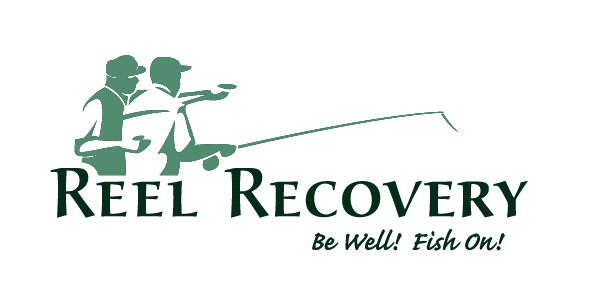 Retreat Application FormRetreat Location:  __________________________________________________ Retreat Date: _____________________Applicant Name: ___________________________________________________________________________________Address: __________________________________________________________________________________________City______________________________________________________ State_____________ Zip Code: ______________Cell Phone: ______________________________________Home Phone: _______________________________________Email: ______________________________________________________   Fax: _________________________________Emergency contact during retreat: ___________________________________Telephone: __________________________Age: _____________ Shoe Size (for boots): _____________Wader Size (Sm, Med,  Lg, XL, XXL)___________________Occupation:  ___________________________________________________________How/Where did you hear about Reel Recovery? ___________________________________________________________Where do/did you get your cancer treatment? ___________________________________________________________
Please describe your experience with cancer (date of diagnosis, type of cancer, treatment, current status) ___________________________________________________________________________________________________________________________________________________________________________________________________________________Do you have any physical restrictions and/or special needs? ____________________________________________________________________________________________________________________________________________________Do you have any dietary restrictions and/or special needs? _____________________________________________________________________________________________________________________________________________________Do you have any other medical conditions (heart disease/stroke, high blood pressure, diabetes, seizures, orthopedic, etc.)? __________________________________________________________________________________________________Please describe all allergies (to medications, bees/insects, food, etc.) ______________________________________________________________________________________________________________________________________________Have you ever attended a support group or retreat before? ______ If so, please describe ______________________________________________________________________________________________________________________________Feel free to provide any additional information: ________________________________________________________________________________________________________________________________________________________________________________________________________________________________________________________________